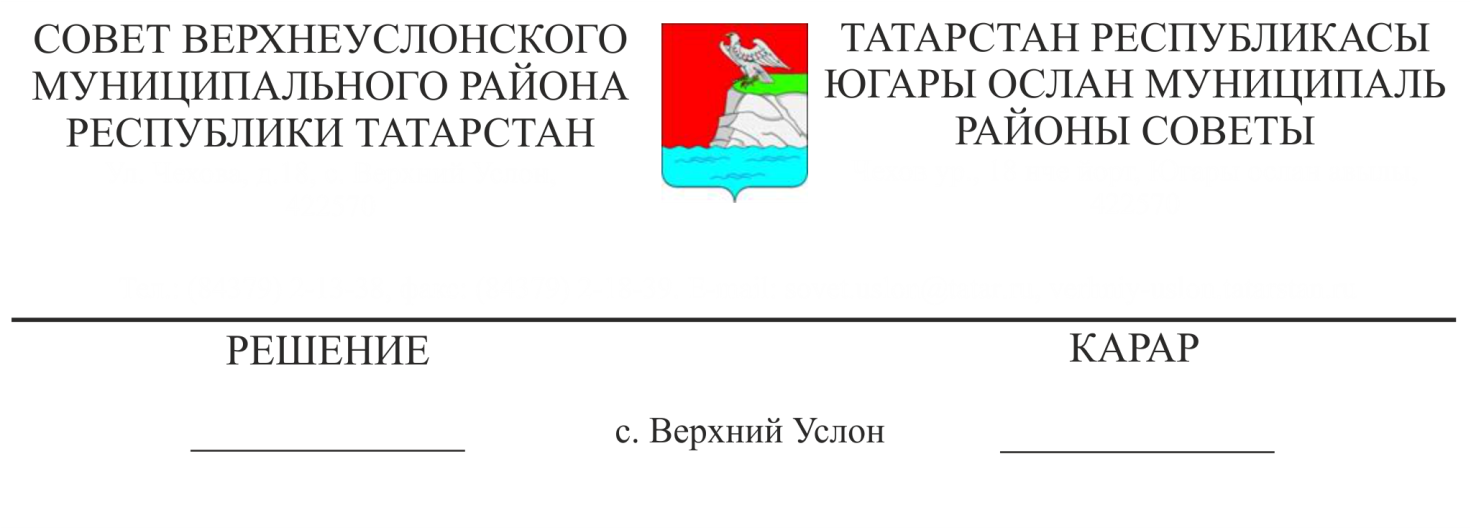 	О внесении изменений в состав Совета по вопросам муниципальной службыпри Главе Верхнеуслонского муниципального района	В связи со штатно-должностными изменениями, Совет Верхнеуслонского муниципального районарешил:Вывести из состава Совета по вопросам муниципальной службыпри Главе Верхнеуслонского муниципального района- Скареднову Надежду Геннадьевну;2. Ввести в состав Совета по вопросам муниципальной службы при Главе Верхнеуслонского муниципального района;- Сулейманову Зухру Дилбаровну - начальника организационного отдела Совета Верхнеуслонского муниципального района;3. Утвердить состав Совета по вопросам муниципальной службы при Главе Верхнеуслонского муниципального района в новой редакции (Приложение №1).Председатель Совета, Глава Верхнеуслонского      муниципального района                                                       М.Г.ЗиатдиновСоставСовета по вопросам муниципальной службыпри Главе Верхнеуслонского муниципального районаПредседатель Совета, Глава Верхнеуслонского      муниципального района                                                       М.Г.ЗиатдиновПриложение № 1к Решению Совета Верхнеуслонского муниципального районаот 12.03.2019 года № 43-480Председатель:Председатель:Председатель:Председатель:1.ЗиатдиновМарат Галимзянович-Глава Верхнеуслонского муниципального районаЗаместитель председателя:Заместитель председателя:Заместитель председателя:Заместитель председателя:2.ОсянинСергей Викторович-Заместитель Главы Верхнеуслонского муниципального районаСекретарь:Секретарь:Секретарь:Секретарь:3.Сулейманова Зухра Дилбаровна-Начальник организационного  отдела Совета Верхнеуслонского муниципального района Члены:Члены:Члены:Члены:4.НикитинаЛюдмила Николаевна-Руководитель аппарата Совета Верхнеуслонского муниципального района5.МингазоваАлфия Курбангалиевна-Управляющий делами Исполнительного комитета Верхнеуслонского муниципального района 6.Александрова Вероника Николаевна-Начальник организационного отдела Исполнительного комитета Верхнеуслонского муниципального района 7. Пичугина Надежда Валерьевна-Начальник юридического отдела Совета Верхнеуслонского муниципального района8.Бурдин Виктор Михайлович-Глава Кильдеевского сельского поселения Верхнеуслонского муниципального района, депутат Совета Верхнеуслонского муниципального района 9.Хурматуллина Лилия Ильфаровна-Председатель Контрольно-счетной Палаты Верхнеуслонского муниципального района,  председатель Координационного совета организации профсоюзов Верхнеуслонского муниципального района 10.Гилязиев Ильназ Нурисламович-Помощник Главы Верхнеуслонского муниципального района по противодействию коррупции